                บันทึกข้อความ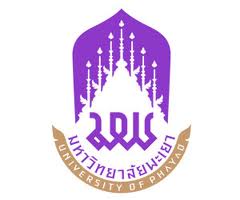 หน่วยงาน  คณะบริหารธุรกิจและนิเทศศาสตร์  ส่วนงาน/หลักสูตร... โทร. ที่  อว                                                      วันที่         เรื่อง   ขออนุมัติค่า...........(ค่าใช้จ่ายรายเดือน/อื่นๆ)...................      เรียน   คณบดีด้วย ( หลักสูตร / ส่วนงาน ) มีความประสงค์ขออนุมัติค่า...........................................เพื่อใช้................................................................................................................................................ในการนี้ ( หลักสูตร / ส่วนงาน ) .........................................................จึงขออนุมัติค่า................................... ตั้งแต่เดือน..................ถึงเดือน................... เดือนละ........................ รวมเป็นเงินทั้งสิ้น.......................บาท (............................)โดยขอเบิกจ่ายจากกองทุน...................................... หมวด......................................... โครงการ/ค่าใช้จ่าย........................................................................... ประจำปีงบประมาณ………….….. (กรณีค่าใช้จ่ายที่ต้องตรวจรับพัสดุ) โดยแต่งตั้งให้...............................เป็นกรรมการตรวจรับพัสดุจึงเรียนมาเพื่อโปรดพิจารณาอนุมัติ  จะขอบคุณยิ่ง   		(............................................)                                ตำแหน่ง…....……………….…………             บันทึกข้อความหน่วยงาน   คณะบริหารธุรกิจและนิเทศศาสตร์  ส่วนงาน/หลักสูตร...  โทร. ที่  อว                                                 วันที่         เรื่อง  ขออนุมัติเบิกค่า........................ (ค่าใช้จ่ายรายเดือน/อื่นๆ)...................    เรียน  คณบดีตามบันทึกข้อความ ที่ อว ..................ลงวันที่........................เรื่อง ขออนุมัติ......................................................... ได้รับการจัดสรรงบประมาณ...............บาท/เดือนละ.................บาทเริ่มตั้งแต่เดือน........................ถึงเดือน.....................นั้นในการนี้ (หลักสูตร/ส่วนงาน) ...................................ได้ดำเนินการ.................เสร็จสิ้นเป็นที่เรียบร้อยแล้ว จึงขออนุมัติเบิกค่า......................ประจำเดือน...................... เป็นเงิน...........................บาท (...............................................) งบประมาณคงเหลือ...........................บาท โดยเบิกจากกองทุน.......................หมวด................................................ โครงการ/รายการ...............................................................ประจำปีงบประมาณ………..…..  จึงเรียนมาเพื่อโปรดพิจารณาอนุมัติ  จะขอบคุณยิ่ง   		(............................................)                                ตำแหน่ง…………………………….1.หัวหน้างาน/ประธานหลักสูตรเรียน    คณบดี           เพื่อโปรดพิจารณาอนุมัติลงชื่อ...............................................................(......................................................................)ตำแหน่ง..............................................................วันที่.................................................................3.รองคณบดีเรียน   คณบดี                  เห็นควรอนุมัติตามระเบียบ                  ความเห็นอื่นๆ ...........................................................................ลงชื่อ.....................................................................(...........................................................................).ตำแหน่ง.................................................................วันที่.......................................................................2.คุมยอดงบประมาณส่วนงาน/หลกัสูตร................................................................................กองทุน.................................................................................................หมวดเงิน............................................................................................งบประมาณทั้งหมด.....................................................................บาทงบประมาณครั้งนี้........................................................................บาทงบประมาณคงเหลือ....................................................................บาทลงขื่อ.................................................................(......................................................................)วันที่........................................................................4.คณบดี                     อนุมัติตามระเบียบ                     ไม่อนุมัติ                      ความเห็นอื่นๆ........................................................................ลงชื่อ............................................................................. (....................................................................................)ตำแหน่ง.......................................................................วันที่..............................................................................1.งานการเงินและบัญชีเรียน   คณบดี           ตรวจสอบแล้ว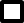 ลงชื่อ..................................................(.......................................................)ตำแหน่ง..............................................วันที่..................................................2.รองคณบดีเรียน   คณบดี     เพื่อโปรดพิจารณาอนุมัติตามระเบียบ      ความเห็นอื่นๆ .........................................................................................................ลงชื่อ.....................................................(.......................................................)ตำแหน่ง.............................................วันที่...................................................3.คณบดี             อนุมัติตามระเบียบ             ไม่อนุมัติ              ความเห็นอื่นๆ....................................................................................................ลงชื่อ................................................................(......................................................................)ตำแหน่ง.........................................................วันที่...............................................................รายการแนบท้าย บันทึกข้อความ อว 7325.................................ลงวันที่.............................รายการแนบท้าย บันทึกข้อความ อว 7325.................................ลงวันที่.............................รายการแนบท้าย บันทึกข้อความ อว 7325.................................ลงวันที่.............................รายการแนบท้าย บันทึกข้อความ อว 7325.................................ลงวันที่.............................รายการแนบท้าย บันทึกข้อความ อว 7325.................................ลงวันที่.............................เรื่อง........................................................................เรื่อง........................................................................เรื่อง........................................................................เรื่อง........................................................................เรื่อง........................................................................ลำดับที่ประจำเดือนค่าใช้จ่าย ยอดคงเหลือ ได้รับจัดสรร -0.00 1ตุลาคม 25..2พฤศจิกายน 25..3ธันวาคม 25..4มกราคม 25..5กุมภาพันธ์ 25..6มีนาคม 25..7เมษายน 25..8พฤษภาคม 25..9มิถุนายน 25..10กรกฎาคม 25..11สิงหาคม 25..12กันยายน 25..รวมทั้งสิ้นรวมทั้งสิ้น..................................................................................................ตำแหน่ง……………………………………….ตำแหน่ง……………………………………….          ผู้ตรวจสอบ